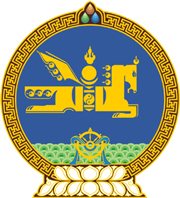 МОНГОЛ  УЛСЫН  ХУУЛЬ2017 оны 01 сарын 26 өдөр				                       Төрийн ордон, Улаанбаатар хотДААТГАЛЫН ТУХАЙ ХУУЛЬД НЭМЭЛТОРУУЛАХ ТУХАЙ 1 дүгээр зүйл.Даатгалын тухай хуульд доор дурдсан агуулгатай 821 дүгээр зүйл нэмсүгэй:“821 дүгээр зүйл.Маргааныг арбитрын журмаар шийдвэрлэх821.1.Арбитрын хэлэлцээртэй бол даатгалын үйл ажиллагаатай холбогдон гарсан маргааныг арбитрын журмаар шийдвэрлэнэ.821.2.Энэ хуулийн 821.1-д заасны дагуу маргааныг арбитрын журмаар шийдвэрлэх тохиолдолд энэ хуулийн 82 дугаар зүйл хамаарахгүй.” 2 дугаар зүйл.Энэ хуулийг Арбитрын тухай хууль /Шинэчилсэн найруулга/ хүчин төгөлдөр болсон өдрөөс эхлэн дагаж мөрдөнө.МОНГОЛ УЛСЫН ИХ ХУРЛЫН ДАРГА 					М.ЭНХБОЛД